Bottle-Matic Parts ListPart#		DescriptionBM16105	Sensor Housing Assembly…………………………………………………………...	$92.50  - BM1052	Pivot Lever…………………………………………………………………………………	$30.0016106		16” Rubber Drive Roller (x2)…………………………………………………………	$135.00ea.10106		10” Rubber Drive Roller (x2)…………………………………………………………	$125.00ea.16108		16” Feed Roller Assembly…………………………………………………………….	$263.0010108		10” Feed Roller Assembly…………………………………………………………….	$248.00 - 161081	16” Chrome Feed Roller………………………………………………………………	$65.00 - 101081	10” Chrome Feed Roller………………………………………………………………	$60.00 - 161082	16” x ⅜” Blued Rod ………………………………………………………………….	$23.00 - 101082	10” x ⅜” Blued Rod…………………………………………………………………..	$18.00 - 161083	16” x ⅜” Chrome Rod ………………………………………………………………..	$25.00 - 101083	10” x ⅜” Chrome Rod……………………………………………………………….	$20.00 - 161084	Feed Roller Hinge (x2) ………………………………………………………………	$75.00ea. - 18-8SS 	FL Washer………………………………………………………………………………..	$0.50 - 161087	Long Hinge Spring (x2) ………………………………………………………………	$2.50 ea. - BM1083	Hinge Bolt…………………………………………………………………………………	$2.50  - 90473A030	Hinge Nut…………………………………………………………….	………………….	$0.2516125		115v Power Cord (230v 16126) ……………………………………..………….	$20.0016172		16” x ½” Chrome Rod ……………………………………………………………….	$30.0010172		10” x ½” Chrome Rod……………………………………………………………….	$25.0018005		16” Dispensing Table ……………………………………………………………….	$57.5010005		10” Dispensing Table………………………………………………………………..	$50.0018009		16” Hold-Down plate ………………………………………………………………..	$35.0010009		10” Hold-Down plate………………………………………………………………...	$30.0018006		Table Lock……………………………………………………………………..……….	$30.0018015		Table Lock Bolt………………………………………………………………………..	$3.0018010		16” Roll Holder Rod………………………………………………..………………..	$23.0010010		10” Roll Holder Rod………………………………………………..………………..	$18.00BM130	Black Motor Housing………………………………………………………………….	$37.5016121		115v Toggle (230v 16122) ………………………………………………………….	$20.00BM003	Foot Switch……………………………………………………………………………..	$58.00BM007	Right Side Frame……………………………………………………………………..	$300.00BM008	Left Side Frame……………………………………………………………………….	$280.0025151		Rubber Foot (x4) ………………………………………………………………………	$2.50 ea.BM009 (L-R)	Bottle Adjustment Bracket………………………………………………….…….	$25.00BM010	16” Bottle Roller ………………………………………………………………………	$55.00BM10010	10” Bottle Roller ……………………………………………………………………..	$50.00BM012 (L-R)	Bottle Roller Block …………………………………………………………………...	$45.00 ea.Part#		DescriptionBM014	Pressure Arm Assembly…………………………………………………………….	$75.00-  BM0141-2	PA Side Frame (x2) ………………………………………………………………….	$25.00 ea.-  BM0142-2	PA Clamping Collar……………………………………………………………………	$12.00-  BM0143-2	PA Roller………………………………………………………………………………….	$5.00-  BM0144-2	PA Roller Spacer……………………………………………………………………...	$3.90-  BM0145	PA Spacer Plastic……………………………………………………………………..	$3.00-  BM0146	PA Clamp Washer (x2) ………………………………………………………………	$1.00 ea.BM015	Bottle Guide……………………………………………………………………………..	$25.00BM016	Bottle Guide Block…………………………………………………………………….	$40.001032x1	Plastic head Thumb Screw (x2) …………………………………….………….	$1.50BM019	Roll Guide (x2) …………………………………………………………………………..	$25.00 SETBM020	Roll Guide Spring……………………………………………………..…………………	$2.50BM115	Back/Label Motor (230v 18220) ……………..………………………………….	$150.00BM1152	Front/Bottle Motor (230v BM220) ………...…………………………………….	$150.00BM16172	16” x ½” Blued Sensor Rod……………………………………………………….	$50.00BM10172	10” x ½” Blued Sensor Rod……………………………………………………….	$30.0045172		1” Collar for Roll Holder (x2) …………………………………………………….	$20.00 ea.45201		3” Core Insert (set) ………………………………………………………………….	$25.00 SETH-31		Orange Wire Nut (x2) ……………………………………………………………….	$0.50 ea.5/16 Shim	5/16” Motor Shim…………………………………………………..………………….	$1.00Motor Housing Screws (x5 Button x3 Flat) ……………………………………..…………….	$2.00 ea.BM031	7/64” Allen Ball Driver……………………………………………………………….	$20.00BMII AIO	Circuit board for Front and Back label application………………………	$395.00BM I AIO	Circuit board for single label application only………………………….….	$100.00BM017	16” Box Set………………………………………………………………………………	$27.00BM10 Box	10” Box Set……………………………………………………………………..……….	$25.00Dispensa-Matic Label Dispensers28220 Playmor Beach RoadRocky Mount, MO 65072573-392-7684 Fax 573-392-1757Toll Free: 1-800-325-73037/1/2019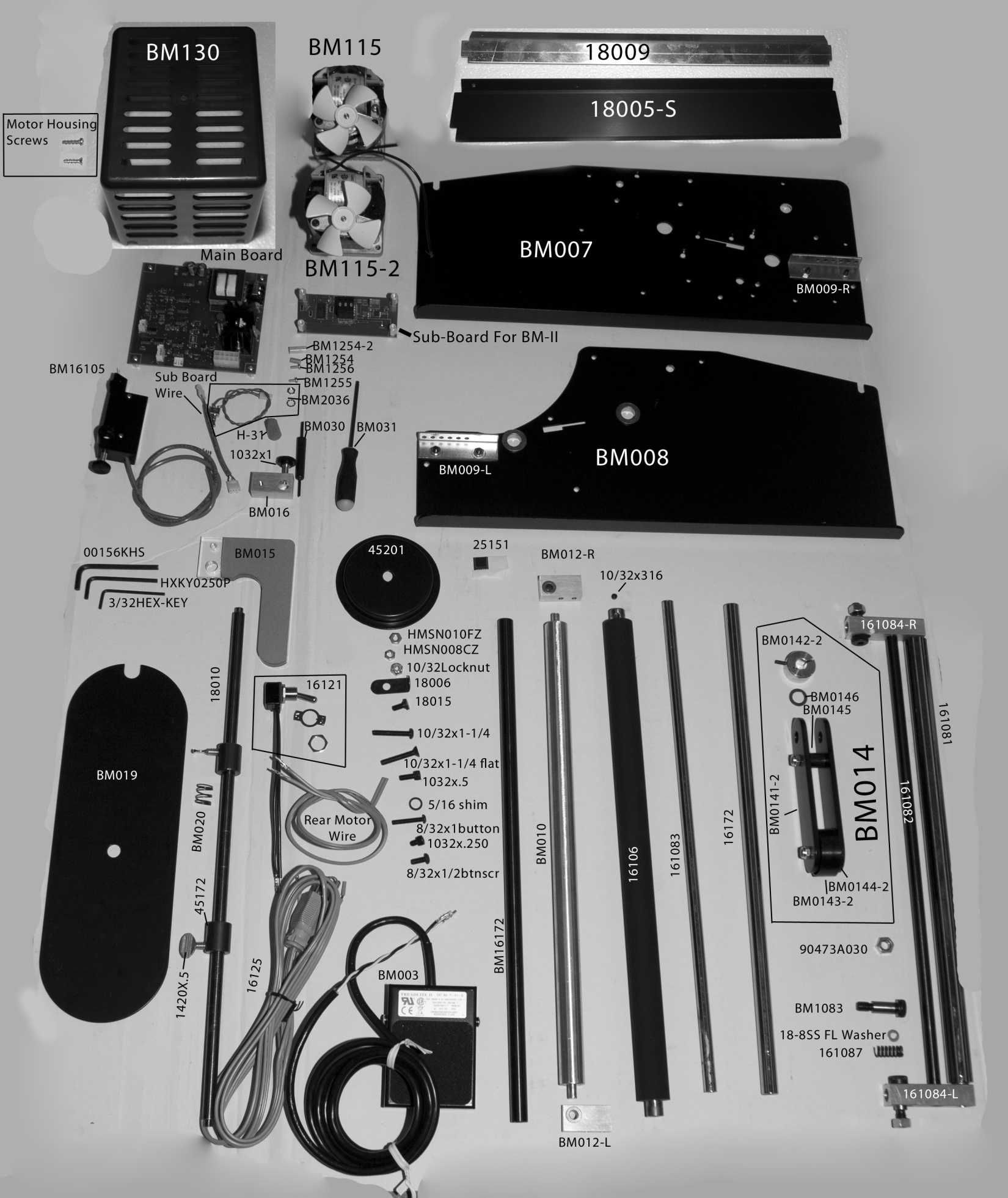 